Coast to Capital Growth Equity Fund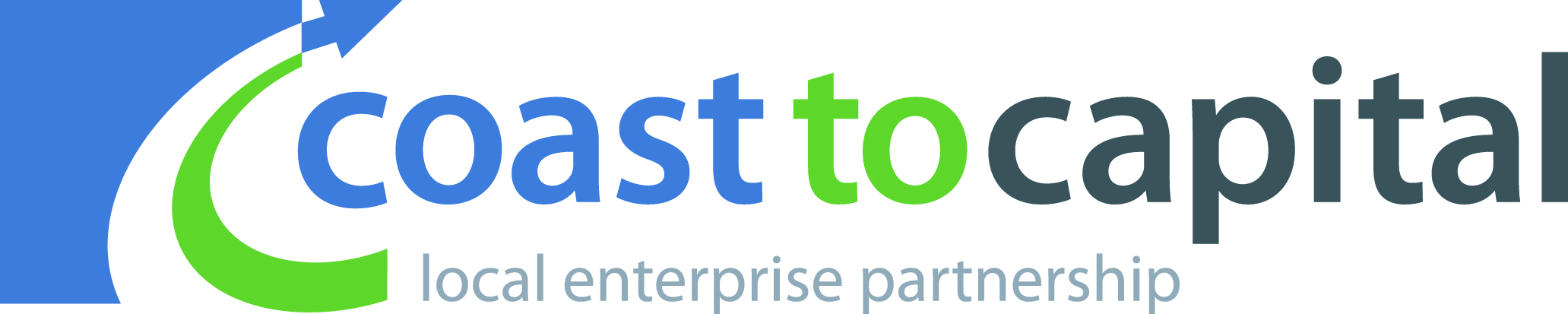 Application formThis application form should contain a brief summary of your business.  Please keep the application form to 5 pages.  The assessment will be carried out purely on the basis of the information contained in this form. Do not submit a business plan or summary at this stage.Please send your completed application form to c2cfunding@thefsegroup.com1. Applicant DetailsPlease include details of main place of business, if differentCompany NameCompany registration number and dateContact NameAddressTelephone WebsiteE-mail2.  Investment proposed2.  Investment proposedC2C Growth Equity FundC2C Growth Equity FundC2C Growth Equity Fund££External investment (“matched funding”)External investment (“matched funding”)External investment (“matched funding”)££Management investment (“matched funding”)Management investment (“matched funding”)Management investment (“matched funding”)££Management’s estimated pre-investment valuation:Management’s estimated pre-investment valuation:Management’s estimated pre-investment valuation:££Total investment required (this funding round)Total investment required (this funding round)Total investment required (this funding round)££Potential source of external investment, and progress to date:Potential source of external investment, and progress to date:Potential source of external investment, and progress to date:Summary of Application of funds Summary of Application of funds Summary of Application of funds Amount requiredAmount required££££Total  Total  Total  ££3. Funding History andCurrent OwnershipProvide details of how the company has been financed to date in chronological order - to include:- actual cash investment by management/ founders (do not include cost of unpaid management time) - any grants/ awards such as R&D Grants (formerly SMART), Small Firms Loan Guarantee, R&D tax credits etc- business angel or other private equity investment (including friends and family)- bank facilities (overdraft, mortgage etc)Provide details of how the company has been financed to date in chronological order - to include:- actual cash investment by management/ founders (do not include cost of unpaid management time) - any grants/ awards such as R&D Grants (formerly SMART), Small Firms Loan Guarantee, R&D tax credits etc- business angel or other private equity investment (including friends and family)- bank facilities (overdraft, mortgage etc)Provide details of how the company has been financed to date in chronological order - to include:- actual cash investment by management/ founders (do not include cost of unpaid management time) - any grants/ awards such as R&D Grants (formerly SMART), Small Firms Loan Guarantee, R&D tax credits etc- business angel or other private equity investment (including friends and family)- bank facilities (overdraft, mortgage etc)Provide details of how the company has been financed to date in chronological order - to include:- actual cash investment by management/ founders (do not include cost of unpaid management time) - any grants/ awards such as R&D Grants (formerly SMART), Small Firms Loan Guarantee, R&D tax credits etc- business angel or other private equity investment (including friends and family)- bank facilities (overdraft, mortgage etc)Set out the current shareholding structure, giving names and number of shares held.Set out the current shareholding structure, giving names and number of shares held.Set out the current shareholding structure, giving names and number of shares held.Set out the current shareholding structure, giving names and number of shares held.Set out exit plansSet out exit plansSet out exit plansSet out exit plansSet out exit plans4. Product description Describe key products Indicate those which are fully developed.  Further development requirements to be specified and costed.Identify IP owned by company and any protection.Describe key products Indicate those which are fully developed.  Further development requirements to be specified and costed.Identify IP owned by company and any protection.5. MarketDescribe market and estimate sizeDescribe market and estimate sizeKey existing and  potential customersKey existing and  potential customersIdentify demand driversIdentify demand driversAdvantage compared to key competitorsAdvantage compared to key competitors6. StrategyBrief description of history Brief description of history Strategy for the next five yearsStrategy for the next five years7. Management teamKey players and role within company.  Identify relevant previous experience for each.Key players and role within company.  Identify relevant previous experience for each.8. Financial 8. Financial P&LLast yearActual[Date]Last yearActual[Date]Current yearYTD Actual[Date]Current Full year (projected)Year 1ForecastYear 2 ForecastYear 3ForecastRevenueGross profitOverheadsNet ProfitCashflowCapital ExpenditureBalance sheetCurrent yearonlyCash/ (overdraft)LoansI/We certify that to the best of our knowledge the information provided is a true and accurate reflection of our business circumstances.  If this is found not to be the case the application will be declined without any further reference to us.I/We certify that to the best of our knowledge the information provided is a true and accurate reflection of our business circumstances.  If this is found not to be the case the application will be declined without any further reference to us.I/We authorise FSE Fund Managers Limited to undertake any searches or other investigations (including checks with credit reference agencies) deemed necessary in the assessment of this application.  FSE Fund Managers Limited are under no obligation to notify me/us of the nature of these searchesI/We authorise FSE Fund Managers Limited to undertake any searches or other investigations (including checks with credit reference agencies) deemed necessary in the assessment of this application.  FSE Fund Managers Limited are under no obligation to notify me/us of the nature of these searchesIMPORTANT NOTICE: USE OF PERSONAL INFORMATIONSome of the information in this form is classed as personal data within the meaning of the Data Protection Act. FSE C.I.C and its subsidiaries (“FSE”) will use this information in its assessment of the proposal and for statistical analysis.  IMPORTANT NOTICE: USE OF PERSONAL INFORMATIONSome of the information in this form is classed as personal data within the meaning of the Data Protection Act. FSE C.I.C and its subsidiaries (“FSE”) will use this information in its assessment of the proposal and for statistical analysis.  Name and position of person submitting application